BIKŠU IZMĒRU TABULAAugums 186cmCM1Vidukļa apkārtmērs992Gurnu apkārtmērs1083Mugurdaļas augstums20-214Staras iekšējais garums885Staras ārējais garumsno jostas1096Augšstilba apkārtmērs577Ceļgala apkārtmērs42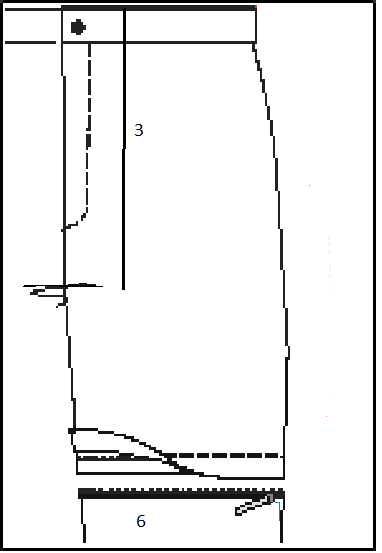 